PREPRÁCTICA #8ILUMINACIÓN Y REDES RESIDENCIALES OBJETIVOSDesarrollar planos de iluminación eléctrica residencial. Plantear mejoras a un plano de iluminación residencial de forma que se corrijan errores comunes. Revisar las conexiones que se deberán realizar en la vida real para una instalación eléctrica residencial.INTRODUCCION¿Qué es una instalación eléctrica? Es el conjunto de elementos que permiten transportar y distribuir la energía eléctrica, desde el punto de suministro hasta los equipos que la utilicen. Entre estos elementos se incluyen: tableros, interruptores, transformadores, bancos de capacitares, dispositivos, sensores, dispositivos de control local o remoto, cables, conexiones, contactos, canalizaciones, y soportes. Las instalaciones eléctricas pueden ser abiertas (conductores visibles), aparentes (en ductos o tubos), ocultas, (dentro de paneles o falsos plafones), o ahogadas (en muros, techos o pisos)Se clasifican en: Instalaciones residenciales: Son las instalaciones eléctricas de las casas.Instalaciones industriales: Son las instalaciones eléctricas en el interior de las fábricas, por lo general son de mayor potencia comparadas con la anterior.Conductores eléctricos Pueden transportar electrones en su interior. En presencia de un voltaje en los extremos del material conductor fluyen dentro del mismo ocasionando lo que se conoce como corriente eléctrica. En síntesis, podemos decir que los conductores son elementos que permiten movimiento de carga eléctrica en su interior.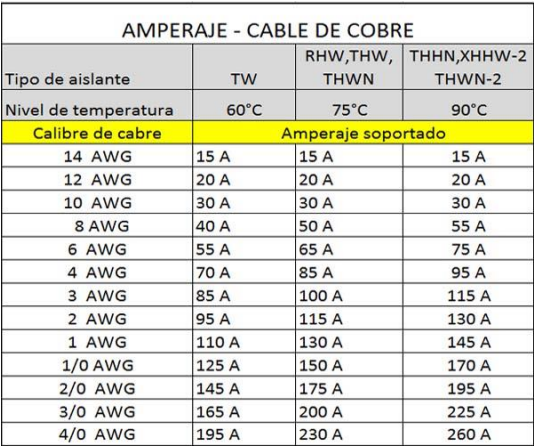 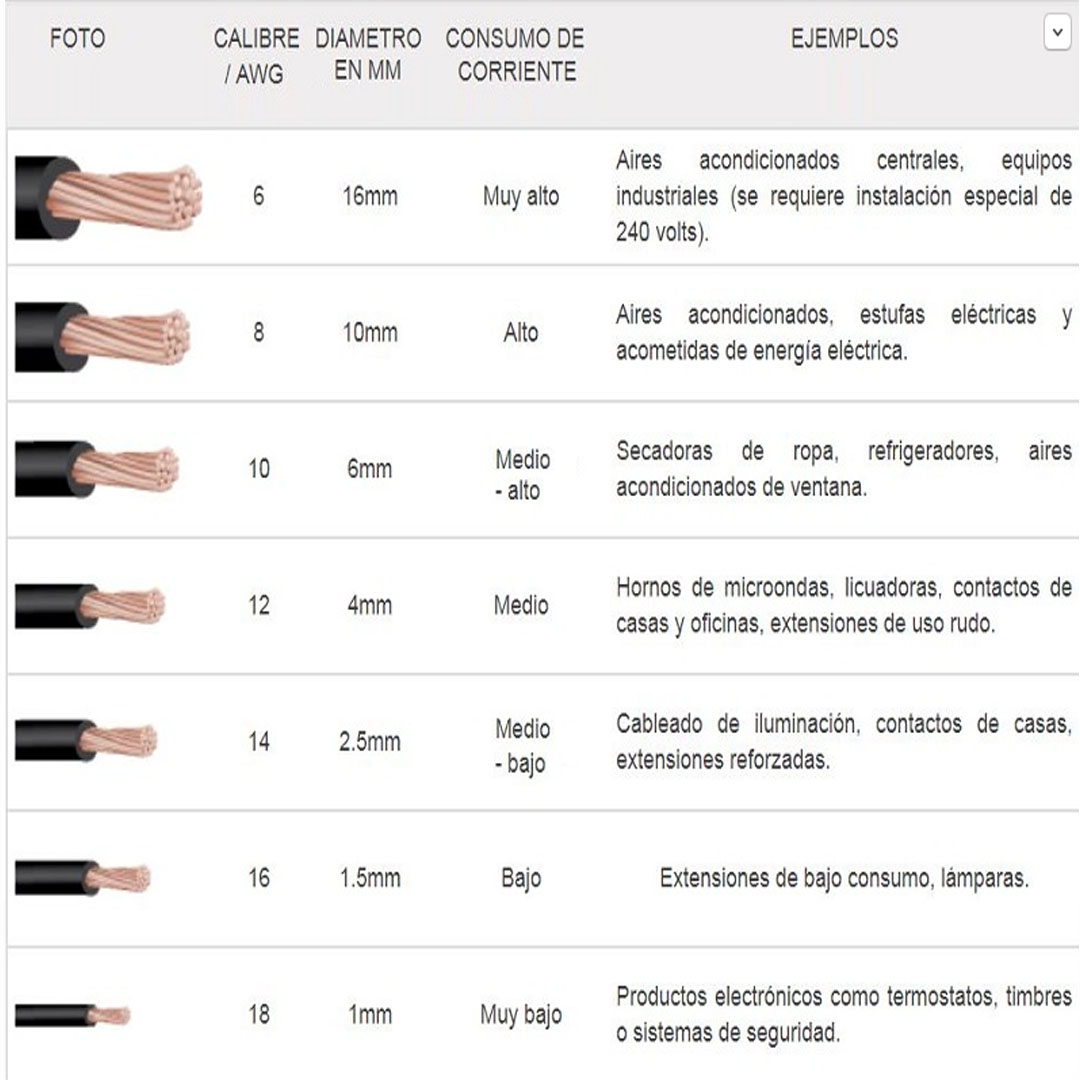 Símbolos necesarios para una instalación eléctrica: Investigue y conteste las siguientes preguntas ¿Qué es una acometida? Coloque una imagen de la misma. ¿Qué es un medidor de luz y que tipos de medidores hay? ¿Qué es un interruptor? Coloque una imagen del mismo ¿Qué es un interruptor general? ¿Qué es un interruptor derivado?ActividadesRealice el diagrama de conexión de:Interruptor simple con 1 foco.Interruptor doble con 2 focos.Conmutador con 1 foco.Tomacorrientes Simple.Realizar el plano eléctrico de su casa utilizando Draw.io.INFORMACIÓN DE SOPORTEhttps://youtu.be/8YfPuExLzGo - Circuitos iluminación viviendahttps://youtu.be/ELqsMCCNlvA - INSTALACION ELECTRICA de una casa paso a pasohttps://youtu.be/UbMDP9FFyXw - Instalación de interruptores y FOCOShttps://www.youtube.com/watch?v=HQ3NI4jFLgs – Draw io - Electricidad Básicahttps://www.youtube.com/watch?v=r_Djxf4_VcI – Electricidad Básica PP8 Iluminación y Redes ResidencialesSímboloSímboloDenominaciónSímboloSímboloDenominación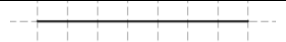 Circuito de Iluminación (grosor de la línea 0.5)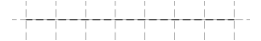 Circuito de Tomacorrientes (0.5)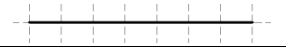 Circuito de Tomas Especiales (0.7)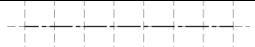 Circuito de Puesta a tierra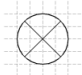 Punto de luz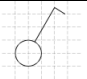 Interruptor simple, símbolo general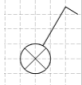 Interruptor simple con luz piloto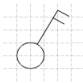 Interruptor doble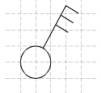 Interruptor triple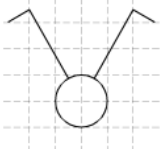 Conmutador simple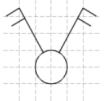 Conmutador doble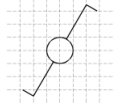 Interruptor simple de 2 vía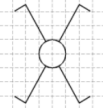 Conmutador intermedio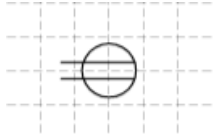 Tomacorriente doble monofásico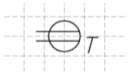 Tomacorriente doble monofásico con puesta a tierra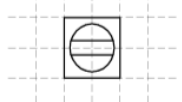 Tomacorriente doble monofásico de piso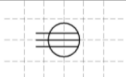 Tomacorriente trifásicoTomacorriente trifásico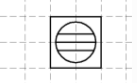 Tomacorriente trifásico de pisoTomacorriente trifásico de piso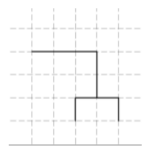 Tomacorriente (telecomunicaciones), TP = teléfono FX = telefax M = micrófono FM = modulación de frecuencia TV = televisión TX = telex AP = altoparlanteTomacorriente (telecomunicaciones), TP = teléfono FX = telefax M = micrófono FM = modulación de frecuencia TV = televisión TX = telex AP = altoparlante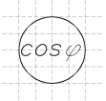 Medidor de Factor de PotenciaMedidor de Factor de Potencia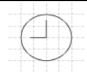 RelojReloj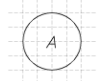 AmperímetroAmperímetro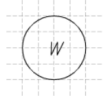 VatímetroVatímetro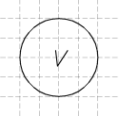 VoltímetroVoltímetro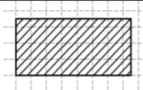 Tablero de distribución principalTablero de distribución principal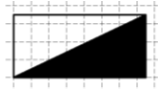 Tablero de distribución secundarioTablero de distribución secundario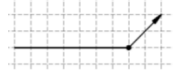 Alimentaciones conductoras hacia arribaAlimentaciones conductoras hacia arriba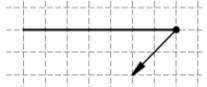 Alimentaciones conductoras hacia abajoAlimentaciones conductoras hacia abajo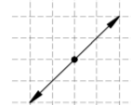 Alimentaciones conductoras hacia arriba y hacia abajoAlimentaciones conductoras hacia arriba y hacia abajo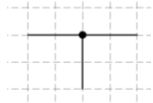 Símbolo de empalmeSímbolo de empalme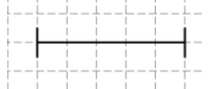 Luminaria fluorescente simpleLuminaria fluorescente simple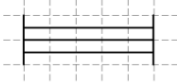 Luminaria fluorescente tripleLuminaria fluorescente triple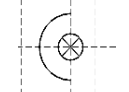 ProyectorProyector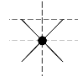 Luminaria de alumbrado de emergenciaLuminaria de alumbrado de emergencia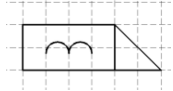 Cerradura eléctricaCerradura eléctrica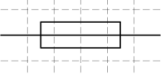 FusibleFusible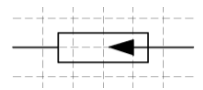 PararrayosPararrayos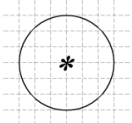 El asterisco puede ser reemplazado por: M para motorG para generador, C Convertidor rotativo, GS GeneradorSíncrono, MG Máquina que puede utilizarse como motor o generador, MS.. .Motor Síncrono etc.El asterisco puede ser reemplazado por: M para motorG para generador, C Convertidor rotativo, GS GeneradorSíncrono, MG Máquina que puede utilizarse como motor o generador, MS.. .Motor Síncrono etc.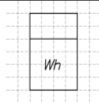 Contador de EnergíaContador de Energía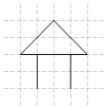 SirenaSirena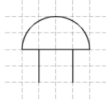 CampanaCampana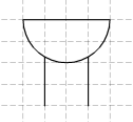 ZumbadoZumbado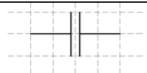 CondensadoCondensado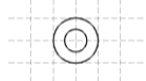 PulsantePulsante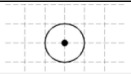 Caja de ConexiónCaja de Conexión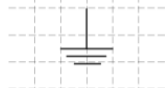 Conexión de Puesta a tierraConexión de Puesta a tierra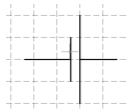 BateríaBatería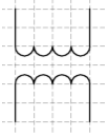 Transformador de medida, voltaje modelo 1Transformador de medida, voltaje modelo 1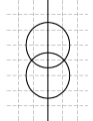 Transformador de medida, voltaje, modelo 2Transformador de medida, voltaje, modelo 2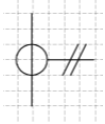 Transformador de medida, corriente, modelo 1Transformador de medida, corriente, modelo 1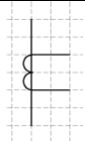 Transformador de medida, corriente, modeloTransformador de medida, corriente, modelo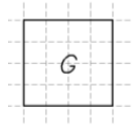 Generador de potencia no giratorioGenerador de potencia no giratorio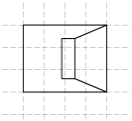 ParlanteParlante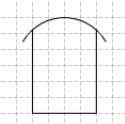 Cabina de instalación. Se puede especificar tipo de instalación e instrumentos que se encuentran dentroCabina de instalación. Se puede especificar tipo de instalación e instrumentos que se encuentran dentro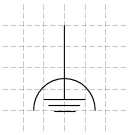 Puesta a tierra sin ruidoPuesta a tierra sin ruido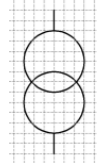 Transformador en generalTransformador en general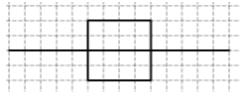 Línea pasante a través de una cámara de accesoLínea pasante a través de una cámara de acceso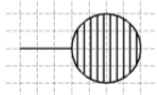 Calentador de Agua (Ducha)Calentador de Agua (Ducha)Los siguientes símbolos nos pertenecen a la Norma IEC, sin embargo se representan en base a los requerimientos de dimensión de la misma. Estos símbolos vienen siendo utilizados por la Centrosur.Los siguientes símbolos nos pertenecen a la Norma IEC, sin embargo se representan en base a los requerimientos de dimensión de la misma. Estos símbolos vienen siendo utilizados por la Centrosur.Los siguientes símbolos nos pertenecen a la Norma IEC, sin embargo se representan en base a los requerimientos de dimensión de la misma. Estos símbolos vienen siendo utilizados por la Centrosur.Los siguientes símbolos nos pertenecen a la Norma IEC, sin embargo se representan en base a los requerimientos de dimensión de la misma. Estos símbolos vienen siendo utilizados por la Centrosur.Los siguientes símbolos nos pertenecen a la Norma IEC, sin embargo se representan en base a los requerimientos de dimensión de la misma. Estos símbolos vienen siendo utilizados por la Centrosur.Los siguientes símbolos nos pertenecen a la Norma IEC, sin embargo se representan en base a los requerimientos de dimensión de la misma. Estos símbolos vienen siendo utilizados por la Centrosur.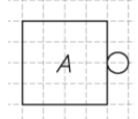 AlarmaAlarma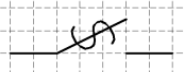 Interruptor portafusibleInterruptor portafusible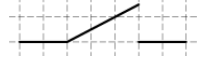 Interruptor tipo cuchillaInterruptor tipo cuchilla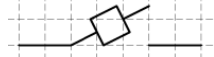 Interruptor tipo cartuchoInterruptor tipo cartucho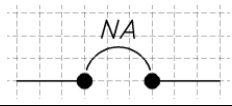 Interruptor termomagnético con indicación de capacidad de corrienteInterruptor termomagnético con indicación de capacidad de corriente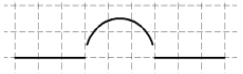 Interruptor termomagnéticoInterruptor termomagnético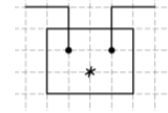 ‘Registrador, símbolo general. El * se puede reemplazar por la letra V voltaje, A corriente.‘Registrador, símbolo general. El * se puede reemplazar por la letra V voltaje, A corriente.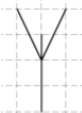 AntenaAntena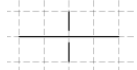 Tuberías que se cruzanTuberías que se cruzan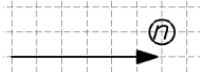 Circuito de distribución interna, CDI número “n”Circuito de distribución interna, CDI número “n”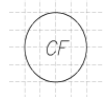 Célula fotoeléctricaCélula fotoeléctrica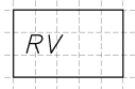 Regulador de voltajeRegulador de voltaje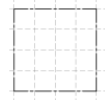 Pozo de revisiónPozo de revisión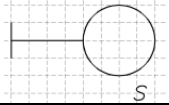 Aplique de pareAplique de pare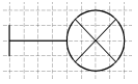 Aplique de pared con interruptor incorporadoAplique de pared con interruptor incorporado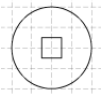 Lámpara ornamentalLámpara ornamental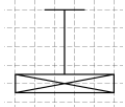 Aplique de pared fluorescenteAplique de pared fluorescente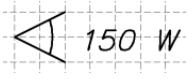 Lámpara reflector de 150 WLámpara reflector de 150 W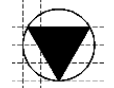 Salida EspecialSalida Especial